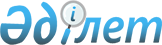 Об изменении границ населенных пунктов Ордабасинского районаСовместное постановление акимата Ордабасинского района Южно-Казахстанской области от 26 февраля 2015 года № 96 и решение Ордабасинского районного маслихата Южно-Казахстанской области от 23 июля 2015 года № 44/3. Зарегистрировано Департаментом юстиции Южно-Казахстанской области 5 августа 2015 года № 3305

      В соответствии с пунктами 1, 5 статьи 108 Земельного кодекса Республики Казахстан от 20 июня 2003 года, подпунктом 3) статьи 12 Закона Республики Казахстан от 8 декабря 1993 года «Об административно-территориальном устройстве Республики Казахстан» акимат Ордабасинского района ПОСТАНОВИЛ и Ордабасинского районный маслихат РЕШИЛ:



      1. Изменить границы согласно совместному представлению отдела сельского хозяйства и земельных отношений Ордабасинского района и отдела строительства, архитектуры и градостроительства Ордабасинского района:

      1) включить 61,65 гектар земельного участка в границу населенного пункта Буген сельского округа Буген, общая площадь 1066,98 гектар;

      2) включить 6,0 гектар земельного участка в границу населенного пункта Темирлан сельского округа Каджимукан, общая площадь 2908,92 гектар;

      3) включить 2,0 гектар земельного участка в границу населенного пункта Боралдай сельского округа Каджимукан, общая площадь 373,13 гектар;

      4) включить 9,3 гектар земельного участка в границу населенного пункта Аккойлы сельского округа Шубар, общая площадь 163,9 гектар;

      5) включить 3,45 гектар земельного участка в границу населенного пункта Береке сельского округа Шубар, общая площадь 169,92 гектар;

      6) включить 2,5 гектар земельного участка в границу населенного пункта Сарыарык сельского округа Караспан, общая площадь 288,35 гектар;

      7) включить 3,2 гектар земельного участка в границу населенного пункта Макташы сельского округа Караспан, общая площадь 314,4 гектар;

      8) включить 3,1 гектар земельного участка в границу населенного пункта Берген сельского округа Караспан, общая площадь 238,67 гектар;

      9) включить 0,40 гектар земельного участка в границу населенного пункта Ыкыластемир сельского округа Буржар, общая площадь 320,64 гектар;

      10) включить 0,31 гектар земельного участка в границу населенного пункта Мамыр сельского округа Бадам, общая площадь 87,22 гектар.



      2. Совместное постановление и решение вводится в действие по истечении десяти календарных дней после дня его первого официального опубликования.

      

      Аким района                                С.Сапарбаев

      

      Председатель сессии

      районного маслихата                        Т.Ибрагимов

      

      Секретарь районного маслихата              Б.Садвахасов
					© 2012. РГП на ПХВ «Институт законодательства и правовой информации Республики Казахстан» Министерства юстиции Республики Казахстан
				